Character Role CardsCharacter retirement/whakatā storyFinancial sustainability is about growing your money so when you retire you can have the freedom to make choices about how you live. In this activity, you create a story about a fictional character and the ways their choices impact on their financial wellbeing in retirement/whakatā.Tell your retirement/whakatā story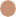 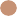 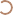 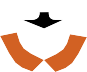 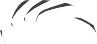 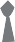 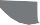 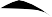 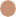 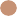 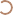 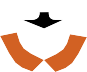 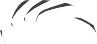 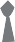 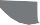 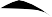 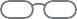 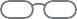 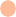 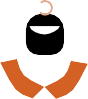 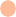 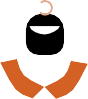 